Dzień dobry,mam prośbę o przesłanie oferty na 4 sztuki następujących pokręteł: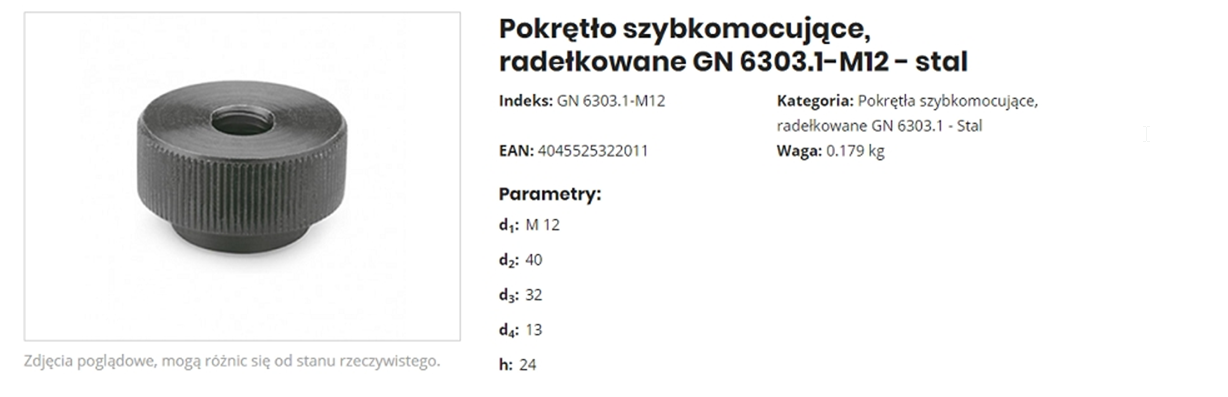 